«05» мая 2016 года                                             № 12                                   с.Усть-КанОб утверждении Инструкции по делопроизводству в сельской администрации муниципального образования «Усть-Канское сельское поселение»Для совершенствования подготовки, обработки, хранения и использования, образующихся в деятельности сельской администрации муниципального образования «Усть-Канское сельское поселение» служебных документов и повышения эффективности делопроизводстваПОСТАНОВЛЯЮ:1. Утвердить Инструкцию по делопроизводству в сельской администрации муниципального образования «Усть-Канское сельское поселение» согласно приложению.2. Постановление вступает в силу с момента его  подписания и обнародования.3. Обнародовать постановление путем размещения на информационных стендах и официальном сайте МО «Усть-Канское сельское поселение».4. Контроль за исполнением настоящего постановления оставляю за собойГлава Усть-КанскогоСельского поселения                                                                 А.Я. БордюшевРоссияРеспублика АлтайУсть-Канский район сельская администрация Усть-Канского сельского поселенияУсть-Кан, ул. Октябрьская, 14649450 тел/факс 22343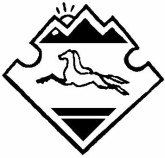 Россия Алтай РеспубликанынКан-Оозы аймагында Кан-Оозындагы jурт jеезенин jурт администрациязы Кан-Оозы jурт, Октябрьский, ороом 14, 649450 тел/факс 22343ПОСТАНОВЛЕНИЕ                    JОП